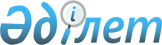 "Қазақстан Республикасы Төтенше жағдайлар министрлігінің аумақтық органдарынан сұратылатын өрттер туралы мәліметтер" әкімшілік деректерін жинауға арналған нысандарды бекіту туралы
					
			Күшін жойған
			
			
		
					Қазақстан Республикасы Төтенше жағдайлар министрінің 2014 жылғы 26 маусымдағы № 320 бұйрығы. Қазақстан Республикасы Әділет министрлігінде 2014 жылы 29 шілдеде № 9636 тіркелді. Күші жойылды - Қазақстан Республикасының Ішкі істер министрінің 2015 жылғы 16 қарашадағы № 928 бұйрығымен      Ескерту. Күші жойылды - ҚР Ішкі істер министрінің 16.11.2015 № 928 (алғашқы ресми жарияланған күнінен кейін күнтізбелік он күн өткен соң қолданысқа енгізіледі) бұйрығымен.      «Азаматтық қорғау туралы» 2014 жылғы 11 сәуірдегі Қазақстан Республикасы Заңының 12-бабы 1-тармағының 34) тармақшасына және «Мемлекеттік статистика туралы» 2010 жылғы 19 наурыздағы Қазақстан Республикасы Заңының 16-бабы 3-тармағының 2) тармақшасына сәйкес БҰЙЫРАМЫН:

      1. 

Қоса беріліп отырған «Қазақстан Республикасы Төтенше жағдайлар министрлігінің аумақтық органдарынан сұратылатын өрттер туралы мәліметтер» әкімшілік деректерін жинауға арналған мынадай нысандар бекітілсін:

      1) 

осы бұйрыққа 1-қосымшаға сәйкес өрттер туралы жалпы мәліметтер;

      2) 

осы бұйрыққа 2-қосымшаға сәйкес өрттер ретінде есепке алуға жатпайтын жану жағдайлары туралы мәліметтер;

      3) 

осы бұйрыққа 3-қосымшаға сәйкес өрттердің шығу себептері туралы мәліметтер;

      4) 

осы бұйрыққа 4-қосымшаға сәйкес өрттер шыққан объектілер туралы мәліметтер;

      5) 

осы бұйрыққа 5-қосымшаға сәйкес тұрғын үй секторындағы өрттер мен олардың зардаптары туралы мәліметтер;

      6) 

осы бұйрыққа 6-қосымшаға сәйкес дала өрттері мен тұтанулар туралы мәліметтер.

      2. 

Қазақстан Республикасы Төтенше жағдайлар министрлігінің Өртке қарсы қызмет комитеті:

      1) 

осы бұйрықтың Қазақстан Республикасы Әділет министрілігінде мемлекеттік тіркелуін және оның Қазақстан Республикасының заңнамасында бекітілген тәртіппен бұқаралық ақпарат құралдарында ресми жариялануын;

      2) 

осы бұйрықтың Қазақстан Республикасы Төтенше жағдайлар министрлігінің интернет-ресурсында орналастырылуын қамтамасыз етсін.

      3. 

Қазақстан Республикасы Төтенше жағдайлар министрлігінің аумақтық органдары осы бұйрықтың 1-тармағында көрсетілген мәліметтерді Қазақстан Республикасы Төтенше жағдайлар министрлігінің Өртке қарсы қызмет комитетіне уақытылы ұсынсын.

      4. 

Осы бұйрықтың орындалуын бақылау Қазақстан Республикасының Төтенше жағдайлар вице-министрі Ж.А. Смаиловқа жүктелсін.

      5. 

Осы бұйрық алғаш ресми жарияланған күнінен бастап қолданысқа енгізіледі.

 

  

Әкімшілік деректерді жинауға арналған нысан



Өрттер туралы жалпы мәліметтер



Есептік кезең ____________ 20 __ ж. 

(айы)

      Индекс: 1-ӨЖМ



      Кезеңділігі: ай сайын



      Ұсынады: Қазақстан Республикасы Төтенше жағдайлар министрлігінің аумақтық органдары



      Нысан қайда ұсынылады: Қазақстан Республикасы Төтенше жағдайлар министрлігінің Өртке қарсы қызмет комитетіне



      Ұсыну мерзімі – есептік кезеңнен кейінгі айдың 27 күніне дейін

 

 

      Ескерту:



      Осы нысанды толтыру бойынша түсініктеме қосымшада көрсетіледі



      Ұйымның атауы ________________________________________________



      Мекенжайы ____________________________________________________



      Телефоны ______________________________________________________



      Электрондық мекенжайы _________________________________________



      Орындаушының Т.А.Ә. _________________ қолы ____________________



      Бастықтың (басшының) Т.А.Ә. _______________ қолы ________________



      Күні «___» _______________ 20__ жыл



      М.О.

  

Әкімшілік деректерді жинауға арналған

 нысанды толтыру бойынша түсіндірме



Өрттер туралы жалпы мәліметтер 

1. Жалпы ережелер      1. 

Осы түсіндірме Өрттер туралы жалпы мәліметтер нысанын (бұдан әрі – Есеп нысаны) толтыру бойынша бірыңғай талаптарды айқындайды. 

      2. 

Есеп нысаны «Азаматтық қорғау туралы» 2014 жылғы 11 сәуірдегі Қазақстан Республикасы Заңының 12-бабы 1-тармағының 34) тармақшасына, «Мемлекеттік статистика туралы» 2010 жылғы 19 наурыздағы Қазақстан Республикасы Заңының 16-бабы 3-тармағының 2) тармақшасына және Қазақстан Республикасы Статистика агенттігі төрағасының міндетін атқарушының 2010 жылғы 14 шілдедегі № 183 бұйрығымен бекітілген әкімшілік дереккөздердің әкімшілік деректерді өтеусіз негізде ұсыну ережесінің 6-тармағына сәйкес әзірленген.

      3. 

Есеп нысаны бастапқы есепке алу деректерінің негізінде жыл басынан бастап есепті ұсынған сәттегі іс жүзіндегі жағдай бойынша өспелі қорытындысымен толтырылады және ұсынылады.

      4. 

Есеп нысанына Қазақстан Республикасы Төтенше жағдайлар министрлігінің аумақтық органдарының бастығы (басшысы), ол болмаған жағдайда оның міндетін атқарушы адам қол қояды.

  

2. Есеп нысанын толтыру бойынша түсіндірме      5. 

1- тармақта өрттердің саны көрсетіледі.

      6. 

2-тармақта мың теңгемен және бір ондық белгіге дейінгі дәлдікпен есептелген шығын сомалары туралы деректер көрсетіледі.

      7. 

3-тармақта өрт кезінде қаза болған адамдар саны көрсетіледі.

      8. 

3.1-тармақта өрт кезінде қаза болған балалар саны көрсетіледі.

      9. 

3.2-тармақта мас күйінде өртте қаза болған адамдар саны көрсетіледі.

      10. 

3.3-тармақта өрт қауіпсіздігі талаптарын бұзушылық нәтижесінде, өрт жағдайы болмаған, улы газбен уланудан қаза болған адамдар саны көрсетіледі.

      11. 

4-тармақта өрт кезінде жарақат алған және зақымданған адамдар саны көрсетіледі.

      12. 

4.1-тармақта өрт қауіпсіздігі талаптарын бұзушылық нәтижесінде, өрт жағдайы болмаған, улы газбен уланудан қаза болған адамдар саны көрсетіледі.

      13. 

5-тармақта өрт кезінде құтқарылған адамдар саны көрсетіледі.

      14. 

6-тармақта мың теңгемен және бір ондық белгіге дейінгі дәлдікпен есептелген, құтқарылған материалдық құндылықтар туралы деректер көрсетіледі.

      15. 

3-бағанда 4 және 5-бағандарды қосып есептеген деректер көрсетіледі.

 

  

Әкімшілік деректерді жинауға арналған нысан



Өрттер ретінде есепке алуға жатпайтын жану жағдайлары туралы мәліметтер



Есептік кезең ____________ 20 __ ж. 

(айы)

      Индекс: 1- ЖЖМ



      Кезеңділігі: ай сайын



      Ұсынады: Қазақстан Республикасы Төтенше жағдайлар министрлігінің аумақтық органдары



      Нысан қайда ұсынылады: Қазақстан Республикасы Төтенше жағдайлар министрлігінің Өртке қарсы қызмет комитетіне



      Ұсыну мерзімі – есептік кезеңнен кейінгі айдың 27 күніне дейін

 

 

      Ескерту:



      Осы нысанды толтыру бойынша түсініктеме қосымшада көрсетіледі



      Ұйымның атауы ________________________________________________



      Мекенжайы ____________________________________________________



      Телефоны ______________________________________________________



      Электрондық мекенжайы _________________________________________



      Орындаушының Т.А.Ә. _________________ қолы ____________________



      Бастықтың (басшының) Т.А.Ә. _______________ қолы ________________



      Күні «___» _______________ 20__ жыл



      М.О.

  

Әкімшілік деректерді жинауға арналған

 нысанды толтыру бойынша түсіндірме



Өрттер ретінде есепке алуға жатпайтын жану жағдайлары туралы мәліметтер



1. Жалпы ережелер      1. 

Осы түсіндірме Өрттер ретінде есепке алуға жатпайтын жану жағдайлары туралы мәліметтер нысанын (бұдан әрі – Есеп нысаны) толтыру бойынша бірыңғай талаптарды айқындайды. 

      2. 

Есеп нысаны «Азаматтық қорғау туралы» 2014 жылғы 11 сәуірдегі Қазақстан Республикасы Заңының 12-бабы 1-тармағының 34) тармақшасына, «Мемлекеттік статистика туралы» 2010 жылғы 19 наурыздағы Қазақстан Республикасы Заңының 16-бабы 3-тармағының 2) тармақшасына және Қазақстан Республикасы Статистика агенттігі төрағасының міндетін атқарушының 2010 жылғы 14 шілдедегі № 183 бұйрығымен бекітілген әкімшілік дереккөздердің әкімшілік деректерді өтеусіз негізде ұсыну ережесінің 6-тармағына сәйкес әзірленген.

      3. 

Есеп нысаны бастапқы есепке алу деректерінің негізінде жыл басынан бастап есепті ұсынған сәттегі іс жүзіндегі жағдай бойынша өспелі қорытындысымен толтырылады және ұсынылады 

      4. 

Есеп нысанына Қазақстан Республикасы Төтенше жағдайлар министрлігінің аумақтық органдарының бастығы (басшысы), ол болмаған жағдайда оның міндетін атқарушы адам қол қояды.

  

2. Есеп нысанын толтыру бойынша түсіндірме      5. 

1-11-тармақтардағы 3-бағанда өрттер ретінде есепке алуға жатпайтын жану жағдайлары көрсетіледі.

  

Әкімшілік деректерді жинауға арналған нысан



Өрттердің шығу себептері туралы мәліметтер



Есептік кезең ____________ 20 __ ж. 

(айы)

      Индекс: 3-ӨШСМ



      Кезеңділігі: ай сайын



      Ұсынады: Қазақстан Республикасы Төтенше жағдайлар министрлігінің аумақтық органдары



      Нысан қайда ұсынылады: Қазақстан Республикасы Төтенше жағдайлар министрлігінің Өртке қарсы қызмет комитетіне



      Ұсыну мерзімі – есептік кезеңнен кейінгі айдың 27 күніне дейін

 

 

      Ескерту:



      Осы нысанды толтыру бойынша түсініктеме қосымшада көрсетіледі



      Ұйымның атауы ___________________________________________________________



      Мекенжайы _______________________________________________________________



      Телефоны _________________________________________________________________



      Электрондық мекенжайы ____________________________________________________



      Орындаушының Т.А.Ә. _________________ қолы _______________________________



      Бастықтың (басшының) Т.А.Ә. _______________ қолы ___________________________



      Күні «___» _______________ 20__ жыл



      М.О.

  

Әкімшілік деректерді жинауға арналған нысанды толтыру бойынша түсіндірме



Өрттердің шығу себептері туралы мәліметтер 

1. Жалпы ережелер      1. 

Осы түсіндірме Өрттердің шығу себептері туралы мәліметтер нысанын (бұдан әрі – Есеп нысаны) толтыру бойынша бірыңғай талаптарды айқындайды. 

      2. 

Есеп нысаны «Азаматтық қорғау туралы» 2014 жылғы 11 сәуірдегі Қазақстан Республикасы Заңының 12-бабы 1-тармағының 34) тармақшасына, «Мемлекеттік статистика туралы» 2010 жылғы 19 наурыздағы Қазақстан Республикасы Заңының 16-бабы 3-тармағының 2) тармақшасына және Қазақстан Республикасы Статистика агенттігі төрағасының міндетін атқарушының 2010 жылғы 14 шілдедегі № 183 бұйрығымен бекітілген әкімшілік дереккөздердің әкімшілік деректерді өтеусіз негізде ұсыну ережесінің 6-тармағына сәйкес әзірленген.

      3. 

Есеп нысаны бастапқы есепке алу деректерінің негізінде жыл басынан бастап есепті ұсынған сәттегі іс жүзіндегі жағдай бойынша өспелі қорытындысымен толтырылады және ұсынылады.

      4. 

Есеп нысанына Қазақстан Республикасы Төтенше жағдайлар министрлігінің аумақтық органдарының бастығы (басшысы), ол болмаған жағдайда оның міндетін атқарушы адам қол қояды.

  

2. Есеп нысанын толтыру бойынша түсіндірме      5. 

1-15-тармақтарда өрттің шығу себептері көрсетіледі.

      6. 

2-бағанда өрттердің саны көрсетіледі.

      7. 

3-бағанда мың теңгемен және бір ондық белгіге дейінгі дәлдікпен есептелген шығын сомалары туралы деректер көрсетіледі.

  

Әкімшілік деректерді жинауға арналған нысан



Өрттер шыққан объектілер туралы мәліметтер



Есептік кезең ____________ 20 __ ж. 

(айы)

      Индекс: 4-ӨШОМ



      Кезеңділігі: ай сайын



      Ұсынады: Қазақстан Республикасы Төтенше жағдайлар министрлігінің аумақтық органдары



      Нысан қайда ұсынылады: Қазақстан Республикасы Төтенше жағдайлар министрлігінің Өртке қарсы қызмет комитетіне



      Ұсыну мерзімі – есептік кезеңнен кейінгі айдың 27 күніне дейін

 

 

      Ескерту:



      Осы нысанды толтыру бойынша түсініктеме қосымшада көрсетіледі



      Ұйымның атауы ___________________________________________________________



      Мекенжайы _______________________________________________________________



      Телефоны _________________________________________________________________



      Электрондық мекенжайы ____________________________________________________



      Орындаушының Т.А.Ә. _________________ қолы _______________________________



      Бастықтың (басшының) Т.А.Ә. _______________ қолы ___________________________



      Күні «___» _______________ 20__ жыл



      М.О.

  

Әкімшілік деректерді жинауға арналған нысанды толтыру бойынша түсіндірме



Өрттер шыққан объектілер туралы мәліметтер 

1. Жалпы ережелер      1. 

Осы түсіндірме Өрттер шыққан объектілер туралы мәліметтер нысанын (бұдан әрі – Есеп нысаны) толтыру бойынша бірыңғай талаптарды айқындайды. 

      2. 

Есеп нысаны «Азаматтық қорғау туралы» 2014 жылғы 11 сәуірдегі Қазақстан Республикасы Заңының 12-бабы 1-тармағының 34) тармақшасына, «Мемлекеттік статистика туралы» 2010 жылғы 19 наурыздағы Қазақстан Республикасы Заңының 16-бабы 3-тармағының 2) тармақшасына және Қазақстан Республикасы Статистика агенттігі төрағасының міндетін атқарушының 2010 жылғы 14 шілдедегі № 183 бұйрығымен бекітілген әкімшілік дереккөздердің әкімшілік деректерді өтеусіз негізде ұсыну ережесінің 6-тармағына сәйкес әзірленген.

      3. 

Есеп нысаны бастапқы есепке алу деректерінің негізінде жыл басынан бастап есепті ұсынған сәттегі іс жүзіндегі жағдай бойынша өспелі қорытындысымен толтырылады және ұсынылады.

      4. 

Есеп нысанына Қазақстан Республикасы Төтенше жағдайлар министрлігінің аумақтық органдарының бастығы (басшысы), ол болмаған жағдайда оның міндетін атқарушы адам қол қояды.

  

2. Есеп нысанын толтыру бойынша түсіндірме      5. 

1-17-тармақтарда өрт шыққан объектілер көрсетіледі.

      6. 

2-бағанда өрттердің саны көрсетіледі.

      7. 

3-бағанда мың теңгемен және бір ондық белгіге дейінгі дәлдікпен есептелген шығын сомалары туралы деректер көрсетіледі.

  

Әкімшілік деректерді жинауға арналған нысан



Тұрғын үй секторындағы өрттер мен олардың зардаптары туралы мәліметтер



Есептік кезең ____________ 20 __ ж. 

(айы)

      Индекс: 1-ТСӨМ



      Кезеңділігі: ай сайын



      Ұсынады: Қазақстан Республикасы Төтенше жағдайлар министрлігінің аумақтық органдары



      Нысан қайда ұсынылады: Қазақстан Республикасы Төтенше жағдайлар министрлігінің Өртке қарсы қызмет комитетіне



      Ұсыну мерзімі – есептік кезеңнен кейінгі айдың 27 күніне дейін

 

 

      Ескерту:



      Осы нысанды толтыру бойынша түсініктеме қосымшада көрсетіледі



      Ұйымның атауы ___________________________________________________________



      Мекенжайы _______________________________________________________________



      Телефоны _________________________________________________________________



      Электрондық мекенжайы ____________________________________________________



      Орындаушының Т.А.Ә. _________________ қолы _______________________________



      Бастықтың (басшының) Т.А.Ә. _______________ қолы ___________________________



      Күні «___» _______________ 20__ жыл



      М.О.

  

Әкімшілік деректерді жинауға арналған

 нысанды толтыру бойынша түсіндірме



Тұрғын үй секторындағы өрттер мен олардың зардаптары туралы мәліметтер 

1.Жалпы ережелер      1. 

Осы түсіндірме Тұрғын үй секторындағы өрттер мен олардың зардаптары туралы мәліметтер нысанын (бұдан әрі – Есеп нысаны) толтыру бойынша бірыңғай талаптарды айқындайды. 

      2. 

Есеп нысаны «Азаматтық қорғау туралы» 2014 жылғы 11 сәуірдегі Қазақстан Республикасы Заңының 12-бабы 1-тармағының 34) тармақшасына, «Мемлекеттік статистика туралы» 2010 жылғы 19 наурыздағы Қазақстан Республикасы Заңының 16-бабы 3-тармағының 2) тармақшасына және Қазақстан Республикасы Статистика агенттігі төрағасының міндетін атқарушының 2010 жылғы 14 шілдедегі № 183 бұйрығымен бекітілген әкімшілік дереккөздердің әкімшілік деректерді өтеусіз негізде ұсыну ережесінің 6-тармағына сәйкес әзірленген.

      3. 

Есеп нысаны бастапқы есепке алу деректерінің негізінде жыл басынан бастап есепті ұсынған сәттегі іс жүзіндегі жағдай бойынша өспелі қорытындысымен толтырылады және ұсынылады.

      4. 

Есеп нысанына Қазақстан Республикасы Төтенше жағдайлар министрлігінің аумақтық органдарының бастығы (басшысы), ол болмаған жағдайда оның міндетін атқарушы адам қол қояды.

  

2. Есеп нысанын толтыру бойынша түсіндірме      5. 

3-бағанда қалалар мен қала түріндегі мекендердегі тұрғын үй секторының деректері көрсетіледі.

      6. 

4-бағанда ауылдық жердегі тұрғын үй секторының деректері көрсетіледі.

      7. 

1-тармақта тұрғын үй секторында болған өрттердің саны көрсетіледі.

      8. 

1.1-тармақшада мың теңгемен және бір ондық белгіге дейінгі дәлдікпен есептелген шығын сомалары туралы деректер көрсетіледі.

      9. 

1.2-тармақшада тұрғын үй секторында қаза болған адамдардың саны көрсетіледі.

      10. 

1.2.1-тармақшада өрт кезінде қаза болған балалар саны көрсетіледі.

      11. 

1.2.2-тармақшада өрт қауіпсіздігі талаптарын бұзушылық нәтижесінде, өрт жағдайы болмаған, улы газдан уланудан қаза болған адамдардың саны көрсетіледі.

      12. 

1.2.3-тармақшада өрт қауіпсіздігі талаптарын бұзушылық нәтижесінде, өрт жағдайы болмаған, улы газдан уланудан қаза болған балалардың саны көрсетіледі.

      13. 

1.3-тармақшада өрт кезінде жарақат алған және зақымданған адамдар саны көрсетіледі.

      14. 

1.3.1-тармақшада өрт кезінде жарақат алған және зақымданған балалар саны көрсетіледі.

      15. 

1.3.2-тармақшада өрт қауіпсіздігі талаптарын бұзушылық нәтижесінде, өрт жағдайы болмаған, улы газдан уланудан қаза болған адамдардың саны көрсетіледі.

      16. 

1.3.3-тармақшада өрт қауіпсіздігі талаптарын бұзушылық нәтижесінде, өрт жағдайы болмаған, улы газдан уланудан қаза болған балалардың саны көрсетіледі.

      17. 

1.4-тармақта өртте құтқарылған адамдар саны көрсетіледі.

      18. 

1.4.1 -тармақшада өртте құтқарылған балалар саны көрсетіледі.

      19. 

1.5-тармақта мың теңгемен және бір ондық белгіге дейінгі дәлдікпен есептелген құтқарылған материалдық құндылықтар туралы деректер көрсетіледі.

      20. 

1.6-тармақта өртте өлген мал басының жалпы қорытынды сандық көрсеткіші көрсетіледі. Деректердің сомасы 1.6.1-1.6.7-тармақтардың қосындысынан шығады.

      21. 

1.6.1-тармақшада өртте өлген ірі қара малдың саны көрсетіледі.

      22. 

1.6.2-тармақшада өртте өлген ұсақ малдың саны көрсетіледі.

      23. 

1.6.3-тармақшада өртте өлген жылқылардың саны көрсетіледі.

      24. 

1.6.4-тармақшада өртте өлген түйелердің саны көрсетіледі.

      25. 

1.6.5-тармақшада өртте өлген шошқа, есек және тағы басқаларының саны көрсетіледі.

      26. 

1.6.6-тармақшада өртте өлген кеміргіштер (қоян, теңіз шошқасы және басқалары) саны көрсетіледі. 

      27. 

1.6.7-тармақшада өртте өлген құс (тауық, үйрек, қаз, түйе құс) саны көрсетіледі.

      28. 

1.7-тармақшада өртте жойылған техника саны (бірлік) көрсетіледі.

      29. 

1.8-тармақшада өртте жойылған құрылыс саны көрсетіледі.

      30. 

2-тармақта тұрғын секторларда өрттен қаза тапқан адамдардың әлеуметтік жағдайларының жалпы қорытынды сандық көрсеткіші көрсетіледі. Деректердің сомасы 2.1-2.10-тармақтардың қосындысынан шығады.

      31. 

3-тармақта тұрғын үй секторларында өрттен қаза тапқан адамдардың өліміне әкелген негізгі жағдайлардың жалпы қорытынды сандық көрсеткіші көрсетіледі. Деректердің сомасы 3.1-3.6-тармақтардың қосындысынан шығады.

      32. 

4-бағанда тұрғын үй секторындағы өрттерде адамдардың қаза болуының негізгі себептерінің жалпы қорытынды сандық көрсеткіші көрсетіледі. Деректердің сомасы 4.1-4.7-тармақтардың қосындысынан шығады.

      33. 

5-бағанда адамдардың қаза болу орындарының жалпы қорытынды сандық көрсеткіші көрсетіледі. Деректердің сомасы 5.1-5.3-тармақтардың қосындысынан шығады.

      34. 

6-бағанда тұрғын үй секторындағы болған өрттердің себептерінің жалпы қорытынды сандық көрсеткіші көрсетіледі. Деректердің сомасы 6.1-6.17-тармақтардың қосындысынан шығады.

      35. 

7-бағанда тұрғын үй секторындағы адамдардың қаза болуына әкеп соқтырған өрттердің шығу себептерінің жалпы қорытынды сандық көрсеткіші көрсетіледі. Деректердің сомасы 7.1-7.17-тармақтардың қосындысынан шығады.

      36. 

8-бағанда тұрғын үй секторындағы өрттерді объектілерге бөлудің жалпы қорытынды сандық көрсеткіші көрсетіледі. Деректердің сомасы 8.1-8.10-тармақтардың қосындысынан шығады.

      37. 

9-бағанда өрттердің басталған орнының жалпы қорытынды сандық көрсеткіші көрсетіледі. Деректердің сомасы 9.1-9.15-тармақтардың қосындысынан шығады.

      38. 

10-бағанда өрттерді апта күндеріне бөлгендегі жалпы қорытынды сандық көрсеткіші көрсетіледі. Деректердің сомасы 10.1-10.7-тармақтардың қосындысынан шығады.

      39. 

11-бағанда өртте қаза болған адамдарды апта күндеріне бөлгендегі жалпы қорытынды сандық көрсеткіші көрсетіледі. Деректердің сомасы 11.1-11.7-тармақтардың қосындысынан шығады.

      40. 

12-бағанда тұрғын секторда өрттің шығуын тәулік уақытына бөлгендегі жалпы сандық көрсеткіші көрсетіледі. Деректердің сомасы 12.1-12.4-тармақтардың қосындысынан шығады.

      41. 

13-бағанда тұрғын үй секторында өрттің шығуынан адамдардың өлімін тәулік уақытына бөлгендегі жалпы қорытынды сандық көрсеткіші көрсетіледі. Деректердің сомасы 13.1-13.4-тармақтардың қосындысынан шығады.

      42. 

14-бағанда өртте жарақаттанған адамдардың жалпы қорытынды сандық көрсеткіші көрсетіледі. Деректердің сомасы 14.1-14.6-тармақтардың қосындысынан шығады.

      43. 

15-бағанда әртүрлі қабаттағы тұрғын ғимараттарда және қосымша шаруашылық құрылыстарда орын алған өрттердің жалпы сандық көрсеткіші көрсетіледі. Деректердің сомасы 15.1-15.6-тармақтардың қосындысынан шығады.

      44. 

16-бағанда әртүрлі қабаттағы тұрғын ғимараттарда және қосымша шаруашылық құрылыстарда орын алған өрттерде адамдардың қаза болуының жалпы сандық көрсеткіші көрсетіледі. Деректердің сомасы 16.1-16.6-тармақтардың қосындысынан шығады.

      45. 

17-бағанда тұрғын ғимараттың қабатында орын алған өрттің жалпы сандық көрсеткіші көрсетіледі. Деректердің сомасы 17.1-17.10-тармақтардың қосындысынан шығады.

      46. 

18-бағанда тұрғын ғимараттың қабатында өрттен қаза болған адамдардың жалпы қорытынды сандық көрсеткіші көрсетіледі. Деректердің сомасы 18.1-18.10-тармақтардың қосындысынан шығады.

  

Әкімшілік деректерді жинауға арналған нысан



Дала өрттері мен тұтанулар туралы мәліметтер 

Есептік кезең ____________ 20 __ ж. 

(апта)

      Индекс: 6-ДӨТМ 



      Кезеңділігі: ай сайын



      Ұсынады: Қазақстан Республикасы Төтенше жағдайлар министрлігінің аумақтық органдары



      Нысан қайда ұсынылады: Қазақстан Республикасы Төтенше жағдайлар министрлігінің Өртке қарсы қызмет комитетіне



      Ұсыну мерзімі – сәуір айынан бастап өрт қауіпті кезең аяқталғанға дейін жұма күндері 

 

      Ескерту:



      Осы нысанды толтыру бойынша түсініктеме қосымшада көрсетіледі



      Ұйымның атауы ________________________________________________



      Мекенжайы ____________________________________________________



      Телефоны ______________________________________________________



      Электрондық мекенжайы _________________________________________



      Орындаушының Т.А.Ә. _________________ қолы ____________________



      Бастықтың (басшының) Т.А.Ә. _______________ қолы ________________



      Күні «___» _______________ 20__ жыл



      М.О.

  

Әкімшілік деректерді жинауға арналған 

нысанды толтыру бойынша түсіндірме



Дала өрттері мен тұтанулар туралы мәліметтер 

Жалпы ережелер      1. 

Осы түсіндірме Дала өрттері мен тұтанулар туралы мәліметтер нысанын (бұдан әрі – Есеп нысаны) толтыру бойынша бірыңғай талаптарды айқындайды. 

      2. 

Есеп нысаны «Азаматтық қорғау туралы» 2014 жылғы 11 сәуірдегі Қазақстан Республикасы Заңының 12-бабы 1-тармағының 34) тармақшасына, «Мемлекеттік статистика туралы» 2010 жылғы 19 наурыздағы Қазақстан Республикасы Заңының 16-бабы 3-тармағының 2) тармақшасына және Қазақстан Республикасы Статистика агенттігі төрағасының міндетін атқарушының 2010 жылғы 14 шілдедегі № 183 бұйрығымен бекітілген әкімшілік дереккөздердің әкімшілік деректерді өтеусіз негізде ұсыну ережесінің 6-тармағына сәйкес әзірленген.

      3. 

Есеп нысаны бастапқы есепке алу деректерінің негізінде жыл басынан бастап есепті ұсынған сәттегі іс жүзіндегі жағдай бойынша өспелі қорытындысымен толтырылады және ұсынылады.

      4. 

Есеп нысанына Қазақстан Республикасы Төтенше жағдайлар министрлігінің аумақтық органдарының бастығы (басшысы), ол болмаған жағдайда оның міндетін атқарушы адам қол қояды.

  

2. Есеп нысанын толтыру бойынша түсіндірме       5. 

1-кестенің 1-бағанында дала өрттерінің саны көрсетіледі.

      6. 

1-кестенің 2-бағанында дала өрттерінің аумағы туралы деректер гектармен көрсетіледі. 

      7. 

1-кестенің 3-бағанында мың теңгемен және бір ондық белгіге дейінгі дәлдікпен есептелген шығын сомалары туралы деректер көрсетіледі.

      8. 

1-кестенің 4-бағанында дала өрттері кезінде зардап шеккен адамдардың саны көрсетіледі, бұл 8 және 9-бағандардың қосындысынан шығады. 

      9. 

1-кестенің 7-бағанында дала өрттерінен зардап шеккен адамдардың саны көрсетіледі, бұл 5 және 6-бағандардың қосындысынан шығады. 

      10. 

1-кестенің 10-бағанында «Өрт сөндіру және авариялық-құтқару жұмыстары» мемлекеттік мекемесінің күштері мен құралдарын жұмылдырусыз әкімдіктер мен өртке қарсы ерікті құралымдардың көмегімен жойылған дала өрттерінің саны көрсетіледі. 

      11. 

1-кестенің 11-бағанында «Өрт сөндіру және авариялық-құтқару жұмыстары» мемлекеттік мекемесінің күштері мен құралдарын жұмылдырусыз әкімдіктер мен өртке қарсы ерікті құралымдардың көмегімен жойылған дала өрттерінің аумағы гектармен көрсетіледі.

      12. 

1-кестенің 12-бағанында «Өрт сөндіру және авариялық-құтқару жұмыстары» мемлекеттік мекемесінің күштері мен құралдарын жұмылдырусыз әкімдіктер мен өртке қарсы ерікті құралымдардың көмегімен жойылған дала өрттерінің мың теңгемен және бір ондық белгіге дейінгі дәлдікпен есептелген шығын сомалары туралы деректер көрсетіледі.

      13. 

1-кестенің 13 және 14-бағандарында «Өрт сөндіру және авариялық-құтқару жұмыстары» мемлекеттік мекемесінің күштері мен құралдарын жұмылдырусыз жойылған дала өрттеріне қатысқан адамдар мен техникалардың саны көрсетіледі.

      14. 

1-кестенің 15 және 16-бағандарында Қазақстан Республикасы Төтенше жағдайлар министрлігінің дала өрттерін жоюға жұмылдырылған техникалары мен жеке құрамының саны көрсетіледі. 

      15. 

2-кестенің 1-бағанында дала тұтануларының саны көрсетіледі.

      16. 

2-кестенің 2-бағанында дала тұтануларының аумағы туралы мәлімет



      гектармен көрсетіледі. 

      17. 

2-кестенің 3-бағанында «Өрт сөндіру және авариялық-құтқару жұмыстары» мемлекеттік мекемесінің күштері мен құралдарын жұмылдырусыз әкімдіктер мен өртке қарсы ерікті құралымдардың көмегімен жойылған дала тұтануларының саны көрсетіледі.

      18. 

2-кестенің 4-бағанында «Өрт сөндіру және авариялық-құтқару жұмыстары» мемлекеттік мекемесінің күштері мен құралдарын жұмылдырусыз әкімдіктер мен өртке қарсы ерікті құралымдардың көмегімен жойылған дала тұтануларының аумағы гектармен көрсетіледі.

      19. 

2-кестенің 5 және 6-бағандарында «Өрт сөндіру және авариялық-құтқару жұмыстары» мемлекеттік мекемесінің күштері мен құралдарын жұмылдырусыз жойылған дала тұтануларына қатысқан адамдар мен техникалардың саны көрсетіледі.

      20. 

2-кестенің 7 және 8-бағандарында Қазақстан Республикасы Төтенше жағдайлар министрлігінің дала тұтануларын жоюға жұмылдырылған техникалары мен жеке құрамының саны көрсетіледі.

 
					© 2012. Қазақстан Республикасы Әділет министрлігінің «Қазақстан Республикасының Заңнама және құқықтық ақпарат институты» ШЖҚ РМК
				

      Қазақстан Республикасының



      Төтенше жағдайлар министрі



      «Келісілді»



      Қазақстан Республикасының



      Статистика агенттігінің төрағасы



      _______________Ә. Смайылов



      2014 жылғы 26 маусымВ. Божко

Қазақстан Республикасы



Төтенше жағдайлар министрінің



2014 жылғы 26 маусымдағы



№ 320 бұйрығына



1-қосымша

№Көрсеткіштер атауыбарлығықалалардаауылдық жерде

12345

1Өрттердің саны

2Шығын сомасы (мың теңге)

3Қаза болған адамдар (барлығы), оның ішінде:

3.1балалар

3.2мас күйіндегі адамдар

3.3өрт қауіпсіздігі талаптарын бұзушылық нәтижесінде, өрт жағдайы болмаған, улы газбен уланудан қаза болған адамдар

4Өртте жарақат алған адамдар (барлығы), оның ішінде:

4.1өрт қауіпсіздігі талаптарын бұзушылық нәтижесінде, өрт жағдайы болмаған, улы газбен уланудан қаза болған адамдар

5Өрт кезінде құтқарылған адамдар

6Құтқарылған материалдық құндылықтар (мың теңге)

Өрттер туралы жалпы

мәліметтер есепке қосымша

Қазақстан Республикасы



Төтенше жағдайлар министрінің



2014 жылғы 26 маусымдағы



№ 320 бұйрығына



2-қосымша

№

р/сӨрттер ретінде есепке алуға жатпайтын жану жағдайларыСаны

123

1Өндірістің технологиялық процесінің ерекшеліктеріне (техникалық регламентке немесе басқа да техникалық құжаттамаға кіргізген) немесе өнеркәсіптік қондырғылар мен агрегаттардың, сондай-ақ үй-жайларды жылытуға арналған тұрмыстық пештерге байланысты жану жағдайлары

2Заттарды қайта өңдеу, сапалық сипатын өзгерту мақсатында (кептіру, пісіру, үтіктеу, қақтау, қуыру, балқыту және басқалары) отпен, жылумен немесе өзге де термиялық (жылулық) әсермен өңдеудің нәтижесі ретінде жану жағдайлары

3Өрттің шығуына әкелмеген, статикалық электрдің жарылыстары, жарқылдары және разрядтары

4Аппараттың, агрегаттың және тетіктің шегінен тыс жанудың таралуын тудырмайтын, электр жабдықтарындағы тұрмыстық және өнеркәсіптік электр аспаптарындағы жанудың электр желілерінің қысқа тұйықталу жағдайлары

5Өрттің шығуына әкелмеген, тұрмыстық электр аспаптарының ақаулығы кезінде түтіндеу және тамақ пісіру кезінде оның жану жағдайлары 

6Ашық аумақтар мен дала алқаптарындағы иесіз ғимараттар мен иесіз көлік құралдарының, құрғақ шөптің, жапырақтардың, терек ұлпасының, тұрмыстық қалдықтардың, аңыздардың, сондай-ақ қоқыс төгетін жерлердегі, бос жерлердегі, үй иесі мен шаруашылық етуші объектілердің аумақтарындағы, жол жиектеріндегі, оны жинауға арналған контейнерлік алаңдардағы, оны жинауға арналған контейнерлердегі (жәшіктердегі), тұрғын үйлердің лифт шахталарындағы (лифтілеріндегі), тұрғын үйлердің қоқыс жинағыштарындағы (қоқыс құбырларындағы), тұрғын үйлердің баспалдақ торларындағы, тұрғын үйлердің жертөле және шатыр үй-жайларындағы қоқыстардың тұтанулары 

7Өзін-өзі өлтіруге әрекет еткен және өзін-өзі өртеу жолымен өзін-өзін өлтіруге қастандық жағдайлары, егер олар жанудың таралуын тудырмаса

8Жол-көлік оқиғасы себебінен болған автокөлік құралдарының өртену жағдайлары

9Авиациялық, теміржол авариялары, террористік актілер, әскери іс-қимылдар, құқық қорғау органдарының арнайы операциялары, жер сілкіністері себебінен болған өрттер

10Пешпен (каминдермен) жылытуда өлімге әкелген улы газбен адамдардың улану жағдайлары

11Зардаптар мен шығынсыз пирофорлық қосындылардың өздігінен тұтану жағдайлары

Өрттер ретінде есепке алуға

атпайтын жану жағдайлары

туралы мәліметтер есепке

қосымша

Қазақстан Республикасы



Төтенше жағдайлар министрінің



2014 жылғы 26 маусымдағы



№ 320 бұйрығына



3-қосымша

Өрттің шығу себептеріӨрттердің саны

Шығын

(мың теңге)

123

1. Анықталған өртеулер

2. Технологиялық процестің бұзылуы, өндірістік жабдықтың ақаулығы 

3. Электр жабдығын монтаждау және техникалық пайдалану қағидаларын бұзушылық, барлығы



оның ішінде:

автокөлік құралдарындағы желілердің қысқа тұйықталуы

3. Электр жабдығын монтаждау және техникалық пайдалану қағидаларын бұзушылық, барлығы



оның ішінде:

автокөлік құралдарындағы желілердің қысқа тұйықталуы

4. Тұрмыстық электр аспаптарын пайдалану кезінде өрт қауіпсіздігі қағидаларын бұзушылық, барлығы

оның ішінде:

1) жылу беру аспаптары

2) тамақ дайындау аспаптары

3) үтіктер

4) теледидарлар

5) жарық беру шамдары

6) басқа да аспаптар

5. Өнеркәсіптік жылу генераторы қондырғыларын орнату және пайдалану кезінде өрт қауіпсіздігі қағидаларын бұзушылық, барлығы



оның ішінде:

1) газды

5. Өнеркәсіптік жылу генераторы қондырғыларын орнату және пайдалану кезінде өрт қауіпсіздігі қағидаларын бұзушылық, барлығы



оның ішінде:

1) газды

2) қатты отын

3) сұйық отын

4) электрлік

6. Пештерді орнату және пайдалану кезінде өрт қауіпсіздігі қағидаларын бұзушылық

1) пештің өртке қарсы бөлігінің сәйкес келмеуі

2) пештің өртке қарсы жылжытқышының сәйкес келмеуі

3) киім-кешек пен дымқыл ағашты кептіру

4) пеш алдында темір қаңылтырдың болмауы

5) ұшқын өшіретін құрылғылардың болмауы

7. Дәнекерлеу және басқа да отпен байланысты жұмыстарды жүргізу кезінде өрт қауіпсіздігі қағидаларын бұзушылық, барлығы

оның ішінде:

1) электрлік дәнекерлеу жұмыстары

2) газбен дәнекерлеу жұмыстары

3) газбен кесу жұмыстары

4) отпен ұйту жұмыстары

8. Тұрмыстық газ құрылғыларын пайдалану кезінде өрт қауіпсіздігі қағидаларын бұзушылық

9. Отпен абайсыз болу, барлығы

оның ішінде:

1) темекі шеккенде

2) ашық отпен жанатын жарық беру құралдарын пайдалану кезінде (майшам, фонарь, факел және тағы басқалары)

3) алаудан

4) отшашулардан, пиротехникалық бұйымдардан

5) басқалар

10. Балалардың отпен ойнауы

11. Заттар мен материалдардың өздігінен жануы

12. Жарылыстар

13. Тікелей найзағайдың соғуы немесе олардың қайта әсері

14. Анықталмаған себептер (әр өртті жазып көрсету)

15. Басқа да себептер

(көлік құралдарында ұшқын қаққыш құрылғылардың болмауы, отын өткізгіштің үзілуі)

Өрттердің шығу себептері

туралы мәліметтер есепке

қосымша

Қазақстан Республикасы

Төтенше жағдайлар министрінің

2014 жылғы 26 маусымдағы

№ 320 бұйрығына

4-қосымша

Өрттер шыққан объектілерӨрттер саны

Шығын 

(мың теңге)

123

1. Өндірістік мақсаттағы ғимараттар мен құрылыстар, барлығы

оның ішінде:

1) электр энергетикасы кәсіпорындары

2) қара және түсті металлургия кәсіпорындары

3) машина жасау және металл өңдеу кәсіпорындары

4) химиялық саладағы кәсіпорындар

5) мұнай саласындағы кәсіпорындар

6) көмір саласындағы кәсіпорындар

7) газ өндіру кәсіпорындары

8) жеңіл өнеркәсіп кәсіпорындары

9) тамақ өнеркәсібі кәсіпорындары

10) ағаш өңдеу және целлюлозалық қағаз өнеркәсібі кәсіпорындары

11) құрылыс материалдары өнеркәсібі кәсіпорындары

12) басқа да кәсіпорындар

2. Сауда кәсіпорындары, барлығы

оның ішінде:

1) жабық базарлар

2) көтерме базарлар, жәрмеңкелер, тауар көрмелері

3) өнеркәсіптік тауарлардың дүкендері

4) азық-түлік тауарларының дүкендері

5) гастрономдар

6) әмбебап дүкендер

7) минимаркеттер

8) супермаркеттер

9) сауда-ойынсауық орталықтары

10) сауда орталықтары

11) сауда үйлері

12) сауда павильондары, дүңгіршектер, шағын дүкендер, шатырлар және басқалары

13) қоғамдық тамақтану объектілері

13.1) мейрамханалар

13.2) дәмханалар, барлар

13.3) асханалар

13.4) кәуапханалар мен басқа да сол сияқты нысандар

14) басқа да сауда ғимараттары

3. Қойма ғимараттары, барлығы

оның ішінде:

1) азық-түлік қоймалары, жеміс-жидек базалары, 

2) өнеркәсіптік тауарларының қоймалары

3) тез тұтанғыш сұйықтықтардың, жанғыш сұйықтықтардың және сұйытылған газдардың қоймалары

4) химиялық заттардың, минералды тыңайытқыштардың қоймалары және тағы басқалары

5) ағаш кесу материалдарының қоймалары

6) медициналық тауарлардың қоймалары

7) басқа да қоймалар

4. Білім беру мекемелерінің ғимараттары, барлығы

оның ішінде:

1) жалпы білім беру (мектептер, лицейлер, гимназиялар, интернаттар)

2) жоғары және орта кәсіптік білім беру (Жоғары оқу орындары, кәсіби-техникалық училещелер)

3) біліктілікті арттыру институттары, оқу комбинаттары мен курстар

4) басқа да білім мекемелері

5) оның ішінде биік қабатты ғимараттарда

5. Балалар мекемелері, барлығы

оның ішінде:

1) мектепке дейінгі (балабақшалар, бөбекжайлар, балалар үйі)

2) сауықтыру лагерьлері, пансионаттар және тағы басқалары

3) оқушылар сарайлары мен үйлері

4) басқа да балалар мекемелері

6. Мәдени-ағарту мекемелері, барлығы

оның ішінде:

1) театрлар, кинотеатрлар, цирктер, концерт залдары, видеосалондар

2) мәдени сарайлар, клубтар, мұражайлар, көрмелер, кітапханалар

3) туристік базалар

4) саябақтар, зоопарктер, аквапарктер, окианариум

5) казино, боулинг, би орындары, ойын автоматтарының залдары, бильярд ойнау орындары

6) басқа да ғимараттар

7. Спорттық-ағарту мекемелері, барлығы

оның ішінде:

7. Спорттық-ағарту мекемелері, барлығы

оның ішінде:

1) стадиондар, ипподромдар

2) спорт сарайлары, манеждер, бассейндер, тир, корттар

3) басқа да ғимараттар

8. Емдеу-алдын алу мекемелері, барлығы

оның ішінде:

8. Емдеу-алдын алу мекемелері, барлығы

оның ішінде:

1) ауруханалар, госпитальдар, перзентханалар

2) емханалар, диспансерлер, медбекеттер

3) санаторийлер, профилакториялар

4) санитарлық-эпидемиялық станциялар

5) қарттар мен мүгедектер үйлері

6) жедел жәрдем станциялары

7) басқа да ғимараттар

9. Кір жуу және монша кешендері, барлығы

оның ішінде:

9. Кір жуу және монша кешендері, барлығы

оның ішінде:

1) моншалар

2) хауыздар

3) кір жуу орындары

4) химиялық тазалау орындары

10. Әкімшілік-қоғамдық ғимараттар, барлығы

оның ішінде:

1) мемлекеттік билік органдарының ғимараттары

2) өкілдік билік органдарының ғимараттары

3) жергілікті атқару органдарының ғимараттары

4) сот, нотариалдық және адвокаттық кеңсе ғимараттары

5) мәдени ғимарттар

6) ұйымдардың, кәсіпорындардың, мекемелердің әкімшілік ғимараттары

7) әуежайлар мен әуежай вокзалдары

8) теміржол, теңіз, өзен және автовокзалдар және тағы басқалары

9) почтамт, телеграф, автоматтық телефон станциясы, байланыс бөлімшелері

10) радио және есептеу орталықтары, телестудиялар

11) банктер, биржалар, брокерлік кеңселер

12) қонақ үйлер, мотельдер, кемпингтер

13) халыққа тұрмыстық қызмет көрсету ғимараттары

14) Ұлттық қауіпсіздік комитетінің объектілері

15) Ішкі істер министрлігінің объектілері

16) Қорғаныс министрлігінің объектілері

17) Төтенше жағдайлар министрлігінің объектілері

18) басқа да ғимараттар

19) оның ішінде биік қабатты ғимараттарда

11. Ауыл шаруашылығы объектілері, барлығы

оның ішінде:

1) мал шаруашылығы фермасы, қой қоралар, ат қоралар, қоралар

2) құс өсіру фермасы

3) шөп, мал азығы қоймалары және басқалар

4) диірмендер

5) элеваторлар, астық қоймалары

6) астық кептіру орындары, механизацияланған токтар, жем дайындау цехтері

7) жылыжайлар, көшетханалар

8) жеміс-жидек және көкөніс сақтау орындары

9) дала алқабы, омарта, қырықтық бекеті және басқалары

10) дәнді-дақыл егістіктері

11) басқа да ғимараттар

12. Салынып жатқан объектілер мен құрылыс алаңдары 

13. Көлік құралдары, барлығы

оның ішінде:

1) автомобиль көлігі

1.1) жүк автокөлігі;

1.2) жеңіл автокөлік;

1.3) автобустар;

1.4) троллейбустар.

2) ауылшаруашылық техникасы

3) теміржол көлігі

4) әуежол кемесі

5) теңіз, өзен кемелері

6) басқа да көлік құралдары

14. Тұрғын үй секторы, барлығы

оның ішінде:

1) көп қабатты мемлекеттік үйлер

2) көп қабатты жеке тұрғын үйлер

3) 10 және одан көп қабатты үйлер

4) жеке сектор

5) жатақхана

6) бау-бақша, саяжайлық үйлер, киіз үйлер

7) басқа да үйлер

15. Ормандар, барлығы

оның ішінде:

1) жергілікті атқарушы органдардың қарамағындағы

2) Қоршаған орта және су ресурстары министрлігінің Орман және аң шаруашылығы комитетінің қарамағындағы 

16. Дала, шалғындықтар, жайылымдар

17. Басқа да ашық аумақтар (иен жерлер, жолдың жиектері, көшелер және басқалары)

Өрттер шыққан объектілер

туралы мәліметтер есепке

қосымша

Қазақстан Республикасы



Төтенше жағдайлар министрінің



2014 жылғы 26 маусымдағы



№ 320 бұйрығына



5-қосымша№ р/сКөрсеткіштер атауыҚалалар мен қала үлгісіндегі мекендердеАуылдық жерде 12341Тұрғын үй секторларында болған өрттердің саны1.1Шығын (мың тенге)1.2Қаза болған адамдар, барлығы:1.2.1оның ішінде балалар1.2.2Өрт қауіпсіздігі талаптарын бұзушылық нәтижесінде, өрт жағдайы болмаған, улы газбен уланудан қаза болған адамдар саны 1.2.3оның ішінде балалар1.3Жарақат алған адамдар, барлығы:1.3.1оның ішінде балалар1.3.2Өрт қауіпсіздігі талаптарын бұзушылық нәтижесінде, өрт жағдайы болмаған, улы газбен уланудан жарақат алған адамдар саны1.3.3оның ішінде балалар1.4Құтқарылған адамдар, барлығы:1.4.1оның ішінде балалар1.5Құтқарылған материалдық құндылықтар (мың теңге)1.6Өлген мал басы, барлығы:оның ішінде:1.6.1Ірі қара мал (сиыр)1.6.2Ұсақ қара мал (қой, ешкі)1.6.3жылқы1.6.4түйе1.6.5шошқа, есек және басқалары1.6.6кеміргіштер (қоян, теңіз шошқасы) және басқалары1.6.7құс (тауық, үйрек, қаз, түйе құс)1.7Жойылған техника саны (бірлік)1.8Жойылған құрылыс (бірлік)2Тұрғын үй секторында өртте қаза болған адамдардың әлеуметтік жағдайы2.1Жұмысшылар2.2Қызметшілер2.3Кәсіпкерлер2.4Уақытша жұмыссыздар2.5Зейнеткерлер 2.6Балалар (мектепке дейінгі) 2.7Оқушылар2.7.17-ден 10 жасқа дейінгі 2.7.210-нан 16 жасқа дейінгі 2.8Жоғары оқу орынлдарының, лицейлердің студенттері (16 жастан жоғары)2.9Тұрғылықты орны жоқ адамдар2.10Мүгедектер3Адам өліміне әкелген негізгі жағдайлар3.1Мас күйде болу3.2Ұйқыда болу3.3Мүгедектік3.4Қараусыз қалған балалар3.5Үрей, өрт кезіндегі теріс іс-қимылдар3.6Басқалары4Тұрғын үй секторда болған өрттерде адам өлімінің негізгі себептері4.1Жоғары температура4.2Жану өнімдерінің әсері4.3Улы газбен улану4.4Құрылыс конструкцияларының қирауы4.5Психикалық факторлар (үрей, қарбалас және басқалары)4.6Газ жарылысы4.7Басқалары5.Адамдардың қаза болған жерлері5.1Өрт орнында5.2Ауруханаға бара жатқан жолда5.3Ауруханада6Тұрғын үй секторда болған өрттердің себептері6.1Өртеу6.2Технологиялық процестің бұзылуы, өндірістік жабдықтың ақаулығы6.3Электр жабдығын монтаждау және техникалық пайдалану қағидаларын бұзушылық6.4Тұрмыстық электр аспаптарын пайдалану кезіндегі өрт қауіпсіздігі қағидаларын бұзушылық6.5Жылу генераторы қондырғыларын орнату және пайдалану кезінде өрт қауіпсіздігі қағидаларын бұзушылық6.6Пештерді орнату мен пайдалану кезінде өрт қауіпсіздігі қағидаларын бұзушылық, оның ішінде:6.6.1пештің өртке қарсы бөлігінің сәйкес келмеуі6.6.2пештің өртке қарсы жылжытқышының сәйкес келмеуі6.6.3киім-кешек пен дымқыл ағашты кептіру6.6.4пеш алдында темір қаңылтырдың болмауы6.6.5ұшқын өшіретін құрылғылардың болмауы6.7Электрлік дәнекерлеу және басқа да отпен байланысты жұмыстарды жүргізу кезінде өрт қауіпсіздігі қағидаларын бұзушылық6.8Тұрмыстық газ құрылғыларын пайдалану кезінде өрт қауіпсіздігі қағидаларын бұзушылық6.9Керосинді және басқа да құрылғыларды пайдалану кезінде өрт қауіпсіздігі қағидаларын бұзушылық6.10Отпен абайсыз болу6.11Мас күйінде төсекте темекі шегу6.12Балалардың отпен ойнауы6.13Заттар және материалдардың өздігінен жануы6.14Жарылыстар6.15Тікелей найзағайдың соғуы немесе олардың қайта әсері6.16Анықталмаған себептер6.17Өрттердің басқа да себептері7Адамдардың қаза болуына әкеп соқтырған өрттердің шығу себебі7.1Өртеу7.2Технологиялық процестің бұзылуы, өндірістік жабдықтың ақаулығы 7.3Электр жабдығын монтаждау және техникалық пайдалану қағидаларын бұзушылық7.4Тұрмыстық электр құралдарын пайдалану кезінде өрт қауіпсіздігі қағидаларын бұзушылық7.5Жылу генераторы қондырғыларын орнату және пайдалану кезінде өрт қауіпсіздігі қағидаларын бұзушылық7.6Пештерді орнату мен пайдалану кезінде өрт қауіпсіздігі қағидаларын бұзушылық, оның ішінде:7.6.1пештің өртке қарсы бөлігінің сәйкес келмеуі7.6.2пештің өртке қарсы жылжытқышының сәйкес келмеуі7.6.3киім-кешек пен дымқыл ағашты кептіру7.6.4пеш алдында темір қаңылтырдың болмауы7.6.5ұшқын өшіретін құрылғылардың болмауы7.7Электрлік дәнекерлеу және басқа да отпен байланысты жұмыстарды жүргізу кезінде өрт қауіпсіздігі қағидаларын бұзушылық7.8Тұрмыстық газ құрылғыларын пайдалану кезінде өрт қауіпсіздігі қағидаларын бұзушылық7.9Керосинді және басқа да құрылғыларды пайдалану кезінде өрт қауіпсіздігі қағидаларын бұзушылық7.10Отпен абайсыз болу7.11Мас күйінде төсекте темекі шегу7.12Балалардың отпен ойнауы7.13Заттар және материалдардың өздігінен жануы7.14Жарылыстар7.15Тікелей найзағайдың соғуы немесе олардың қайта әсері7.16Анықталмаған себептер7.17Өрттердің басқа да себептері8Өрттерді объектілер бойынша бөлу8.1Жеке үй8.2Көп пәтерлі тұрғын үй8.3Гараж8.4Монша 8.5Хауыз8.6Саяжай8.7Ауладағы қосымша құрылыс8.8Тұрғын вагон8.9Шөп қора8.10Қора9Өрттің шығу орны9.1Тұрғын бөлмелер9.2Дәліз9.3Киім ілуге арналған бөлме9.4Асхана9.5Ванна, душ бөлмесі, әжетхана9.6Балкон, лоджия9.7Шатыр үй-жайы9.8Жертөле үй-жайы9.9Лифт шахтасы9.10Кіреберіс, баспалдақ торы9.11Түтін шығару шахтасы9.12Қосалқы үй-жай 9.13Қосымша құрылыс (монша, гараж, тамбур және тағы басқалары) 9.14Қоқыс тастағыш9.15Басқа да орындар 10Өрттерді аптаның күндері бойынша бөлу10.1Дүйсенбі10.2Сейсенбі10.3Сәрсенбі10.4Бейсенбі10.5Жұма10.6Сенбі10.7Жексенбі11Аптаның күндері бойынша өрттерде қаза болған адамдар 11.1Дүйсенбі11.2Сейсенбі11.3Сәрсенбі11.4Бейсенбі11.5Жұма11.6Сенбі11.7Жексенбі12Тұрғын үй секторда шыққан өрттердің саны тәулік уақытымен12.100.00 – 06.0012.206.00 – 12.0012.312.00 – 18.0012.418.00 – 24.0013Тұрғын үй секторда адамдардың қаза болған уақыты тәулік уақытымен13.100.00 – 06.0013.206.00 – 12.0013.312.00 – 18.0013.418.00 – 24.0014Өрттерде жарақаттанған адамдар 14.1Жоғары температура (күйік)14.2Жану өнімдерінің әсері14.3Улы газбен улану14.4Құрылыс конструкцияларының қирауы14.5Газ жарылысы14.6Басқалары15Әртүрлі қабаттағы тұрғын ғимараттарда және қосымша шаруашылық құрылыстарында шыққан өрттер15.1Қосымша шаруашылық құрылыстары, барлығы: 15.1.1монша 15.1.2гараж15.1.3қора және басқалары15.2бір қабатты үйлер15.3екі қабатты15.43-тен 5 қабатқа дейін15.56-дан 9 қабатқа дейін15.69 қабаттан жоғары16Әртүрлі қабаттағы тұрғын ғимараттарда және қосымша шаруашылық құрылыстарында шыққан өрттерде адамдардың қаза болуы16.1Қосымша шаруашылық құрылыстары, барлығы:16.1.1монша 16.1.2гараж16.1.3қора және басқалары16.2бір қабатты үйлер16.3екі қабатты16.43-тен 5 қабатқа дейін16.56-дан 9 қабатқа дейін16.69 қабаттан жоғары17Өрт шыққан тұрғын ғимараттың қабаты17.11-қабат17.22-қабат17.33-қабат17.44-қабат17.55-қабат17.66-қабат17.77-қабат17.88-қабат17.99-қабат17.109-қабаттан жоғары18Өрттің нәтижесінде адамдар қаза болған тұрғын ғимараттың қабаты18.11-қабат18.22-қабат18.33-қабат18.44-қабат18.55-қабат18.66-қабат18.77-қабат18.88-қабат18.99-қабат18.109-қабаттан жоғары

Тұрғын үй секторындағы өрттер мен олардың зардаптары туралы мәліметтер есепке қосымша

Қазақстан Республикасы



Төтенше жағдайлар министрінің



2014 жылғы 26 маусымдағы



№ 320 бұйрығына



6-қосымша

1-кесте

Көрсеткіштер атауы

Көрсеткіштер атауы

Көрсеткіштер атауы

Көрсеткіштер атауы

Көрсеткіштер атауы

Көрсеткіштер атауы

Көрсеткіштер атауы

Көрсеткіштер атауы

Көрсеткіштер атауы

Көрсеткіштер атауы

Көрсеткіштер атауы

Көрсеткіштер атауы

Көрсеткіштер атауы

Көрсеткіштер атауы

Көрсеткіштер атауы

Көрсеткіштер атауы

Өрттер саныДала көлемі (гектар)Жалпы шығын (мың теңге)Зардап шеккен адамдар саныЗардап шеккен адамдар саныЗардап шеккен адамдар саныЗардап шекке жануарлар саны (бас)Зардап шекке жануарлар саны (бас)Зардап шекке жануарлар саны (бас)«Өрт сөндіру және авариялық-құтқару жұмыстары» мемлекеттік мекемесінің күштері мен құралдарын жұмылдырусыз әкімдіктер мен ерікті өрт сөндірушілер құрылымдарының көмегімен жойылған дала өрттері«Өрт сөндіру және авариялық-құтқару жұмыстары» мемлекеттік мекемесінің күштері мен құралдарын жұмылдырусыз әкімдіктер мен ерікті өрт сөндірушілер құрылымдарының көмегімен жойылған дала өрттері«Өрт сөндіру және авариялық-құтқару жұмыстары» мемлекеттік мекемесінің күштері мен құралдарын жұмылдырусыз әкімдіктер мен ерікті өрт сөндірушілер құрылымдарының көмегімен жойылған дала өрттері«Өрт сөндіру және авариялық-құтқару жұмыстары» мемлекеттік мекемесінің күштері мен құралдарын жұмылдырусыз әкімдіктер мен ерікті өрт сөндірушілер құрылымдарының көмегімен жойылған дала өрттері«Өрт сөндіру және авариялық-құтқару жұмыстары» мемлекеттік мекемесінің күштері мен құралдарын жұмылдырусыз әкімдіктер мен ерікті өрт сөндірушілер құрылымдарының көмегімен жойылған дала өрттері

Қазақстан Республикасы төтенше жағдайлар Министрлі



гінің жұмыл

дырылған күштері мен құралдары

Қазақстан Республикасы төтенше жағдайлар Министрлі



гінің жұмыл

дырылған күштері мен құралдары

Өрттер саныДала көлемі (гектар)Жалпы шығын (мың теңге)барлығықаза тапқаныжарақаттанғаныбарлығыөлгеніжарақаттанғаныбарлығыДала көлемі(гектар)Жалпы шығын (мың теңге)күштер мен құралдаркүштер мен құралдарадамтехника

Өрттер саныДала көлемі (гектар)Жалпы шығын (мың теңге)барлығықаза тапқаныжарақаттанғаныбарлығыөлгеніжарақаттанғаныбарлығыДала көлемі(гектар)Жалпы шығын (мың теңге)адамтехникатехника

12345678910111213141516

2-кесте

Көрсеткіштер атауы

Көрсеткіштер атауы

Көрсеткіштер атауы

Көрсеткіштер атауы

Көрсеткіштер атауы

Көрсеткіштер атауы

Көрсеткіштер атауы

Көрсеткіштер атауы

Тұтанулар саныАуданы (гектар)«Өрт сөндіру және авариялық-құтқару жұмыстары» мемлекеттік мекемесінің күштері мен құралдарын жұмылдырусыз әкімдіктер мен өртке қарсы ерікті құралымдардың көмегімен жойылған дала аумақтарының тұтанулары«Өрт сөндіру және авариялық-құтқару жұмыстары» мемлекеттік мекемесінің күштері мен құралдарын жұмылдырусыз әкімдіктер мен өртке қарсы ерікті құралымдардың көмегімен жойылған дала аумақтарының тұтанулары«Өрт сөндіру және авариялық-құтқару жұмыстары» мемлекеттік мекемесінің күштері мен құралдарын жұмылдырусыз әкімдіктер мен өртке қарсы ерікті құралымдардың көмегімен жойылған дала аумақтарының тұтанулары«Өрт сөндіру және авариялық-құтқару жұмыстары» мемлекеттік мекемесінің күштері мен құралдарын жұмылдырусыз әкімдіктер мен өртке қарсы ерікті құралымдардың көмегімен жойылған дала аумақтарының тұтанулары

Қазақстан Республикасы Төтенше жағдайлар министрлігінің



жұмылдырылған

күштері мен құралдары

Қазақстан Республикасы Төтенше жағдайлар министрлігінің



жұмылдырылған

күштері мен құралдары

Тұтанулар саныАуданы (гектар)барлығыДала аумағы (гектар)күштер мен құралдаркүштер мен құралдарадамтехника

Тұтанулар саныАуданы (гектар)барлығыДала аумағы (гектар)адамтехникатехника

12345678

Дала өрттері мен тұтанулар

туралы мәліметтер есепке

қосымша